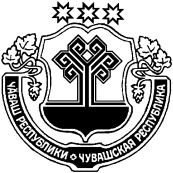 О внесении изменений в постановление администрации русско-Алгашинского сельского поселения Шумерлинского района от 29.04.2020 № 33 «Об утверждении административного регламента администрации Русско-Алгашинского сельского поселения Шумерлинского района Чувашской Республики по предоставлению муниципальной услуги «Организация пенсионного обеспечения (назначение, определение размера и выплата пенсии за выслугу лет) лиц, замещавших муниципальные должности и должности муниципальной службы Русско-Алгашинского сельского поселения Шумерлинского района Чувашской Республики»»В соответствии с Законом Чувашской Республики от 21.09.2020 № 70 "О внесении изменений в Закон Чувашской Республики "О муниципальной службе в Чувашской Республике" администрация Русско-Алгашинского сельского поселения Шумерлинского района  п о с т а н о в л я е т: Внести в административный регламент администрации Русско-Алгашинского сельского поселения Шумерлинского района Чувашской Республики по предоставлению муниципальной услуги "Организация пенсионного обеспечения (назначение, определение размера и выплата пенсии за выслугу лет) лиц, замещавших муниципальные должности и должности муниципальной службы Русско-Алгашинского сельского поселения Шумерлинского района Чувашской Республики", утвержденный постановлением администрации Русско-Алгашинского сельского поселения Шумерлинского района от 29.04.2020 № 33, следующие изменения:1.1. в пункте 2.6 раздела II: абзац девятый подпункта 2.6.1. дополнить словами «и (или) сведения о трудовой деятельности, оформленные в установленном законодательством Российской Федерации порядке»;абзацы второй и третий подпункта 2.6 2. признать утратившими силу;1.2. абзац третий подпункта 3.5.2. пункта 3.5. раздела III дополнить словами «и (или) сведения о трудовой деятельности, оформленные в установленном законодательством Российской Федерации порядке»;1.3. пункт 7 приложения № 2 дополнить словами «и (или) сведения о трудовой деятельности, оформленные в установленном законодательством Российской Федерации порядке».2. Настоящее постановление вступает в силу после его официального опубликования в печатном издании «Вестник Русско-Алгашинского сельского поселения Шумерлинского района» и подлежит размещению на официальном сайте Русско-Алгашинского сельского поселения Шумерлинского района.Глава Русско-Алгашинского сельского поселения Шумерлинского района  						                 В.Н.Спиридонов	         ЧĂВАШ  РЕСПУБЛИКИÇĚМĚРЛЕ РАЙОНĚЧУВАШСКАЯ РЕСПУБЛИКА ШУМЕРЛИНСКИЙ  РАЙОН  ВЫРĂС УЛХАШ ЯЛ ПОСЕЛЕНИЙĚН ПУÇЛĂХĚ ЙЫШĂНУ« 29»декабря 2020  №75Вырăс Улхаш салиАДМИНИСТРАЦИЯ РУССКО-АЛГАШИНСКОГО СЕЛЬСКОГО ПОСЕЛЕНИЯ ПОСТАНОВЛЕНИЕ«29» декабря 2020 № 75село Русские Алгаши